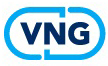 VNG Jaarcongres: informatie voor potentiële gastgemeentenSinds 2018 werkt de VNG met een bidbook procedure voor het VNG Jaarcongres.Mocht u overwegen het congres te organiseren, neem dan contact op met Luuk de Vries, projectleider VNG Jaarcongres via luuk.devries@vng.nl of 070-3738477. Hij staat u dan tevens graag te woord voor mogelijke aanvullende vragen.In de bijlage treft u de in te vullen onderdelen aan. Verzoek is deze volgorde aan te houden en uiterlijk 1 januari 2010 het bidbook voor het VNG Jaarcongres 2020 in de door u gewenste vorm te mailen aan luuk.devries@vng.nl van VNG Congressen. Uw kandidaatstelling wordt vertrouwelijk door de VNG behandeld.VNG Congressen bezoekt (na de indiening) de beoogde plenaire locatie en voegt de financiële implicaties toe aan uw bidbook. Dit betreft de plenaire zaalhuur en de kosten die nodig zijn om deze locatie volledig geoutilleerd op te leveren.Een selectiecommissie van de burgemeesters en gemeentesecretarissen van de afgelopen drie VNG Jaarcongressen geeft vervolgens in februari advies aan de VNG-directie en het VNG-bestuur. Uiterlijk in april beslist het VNG-bestuur welke kandidaat komend jaar gastgemeente wordt. Dit wordt vervolgens publiekelijk bekend gemaakt tijdens de afsluiting van de tweede dag van het VNG Jaarcongres het jaar er voor.De verschillende kandidaat-gemeenten worden beoordeeld op een aantal essentiële onderdelen die van belang zijn voor goede organisatie van het congres. Deze zijn in het bijzonder:Plenaire congresaccommodatieHet VNG Jaarcongres verheugt zich in een groot aantal deelnemers. De afgelopen jaren was het gemiddeld aantal bezoekers 2.600 tijdens de eerste dag en 2.000 deelnemers de tweede dag. Het spreekt voor zich dat een congresaccommodatie aan een minimale afmeting dient te voldoen om dit aantal deelnemers te herbergen, daarnaast dienen zaken als garderobe, sanitaire voorzieningen en parkeergelegenheid hierbij aan te sluiten. Wij houden hierbij de volgende kerngetallen aan: accommodatie ongeveer 3.000 m2 à 3.500 m2  en ruimte parkeerplaatsen voor 1.250 auto’s, direct gelegen aan de locatie alsmede opstelplaatsen voor 50 (pendel)bussen.Met uitzondering van de vierjaarlijkse gemeenteraadsverkiezingen, vindt het congres afhankelijk van Pinksteren tijdens de eerste of tweede week van juni plaats. De ervaring leert dat er gemiddeld 14 dagen inclusief weekend nodig zijn voor opbouw, uitvoering en afbouw. In 2020 vindt het congres in principe op dinsdag 9 en woensdag 10 juni plaats. Dit betekent dat de locatie geopteerd moet zijn van vrijdag 29 mei t/m vrijdag 12 juni 2020. In noodgevallen kan het congres een week later plaatsvinden.De zaalhuur en kosten die nodig zijn om de locatie volledig geoutilleerd op te leveren, zijn uiteraard een essentieel onderdeel in de overweging.Alle benodigde technische voorzieningen (audiovisueel, geluid, infostands, etc.) worden door de VNG zelf bepaald en ingehuurd. Wanneer het arbeidsloon van overige leveranciers (catering, bewaking, parkeerwachters, etc.) niet marktconform is, houdt de VNG het recht voor om andere leveranciers in te huren dan de locatie heeft aangeboden.	NB: In het aanbod aangaande de locatie en de catering worden de prijzen gegarandeerd 	door de aanbieder en de gastgemeente(n). Eventueel meerwerk is gerelateerd aan de 	prijsopgave die in het bod is gedaan. Dat wil zeggen, dat voor meerwerk dezelfde 	uurtarieven en stuksprijzen worden gehanteerd als in het bod zijn gedaan. Na gunning, bij 	het definitief maken van de afspraken met de locatie en de catering, kan niet meer van de 	prijzen worden afgeweken zoals in het bidbook is geboden.BeursaccommodatieOp de informatiebeurs worden deelnemers ’s ochtends ontvangen en kan men gedurende verschillende momenten netwerken. Ook kunnen de deelnemers beide dagen op de beursvloer lunchen aan statafels. De standhouders die aanwezig zijn geven informatie over de diensten en producten die zij aanbieden en maken via hun financiële bijdrage de exploitatie van het congres sluitend. Wij hebben hiervoor 160 standhouders nodig en gaan daarbij uit van een beursruimte van eveneens 3.000 à 3.500 m2.HotelaccommodatieJaarlijks blijven circa 1.250 deelnemers in of om de gastgemeente overnachten. Slechts zeer weinig van de Nederlandse congressteden hebben de mogelijkheid voor dit aantal overnachtingen, echter de beschikbaarheid van ten minste 1250 hotelkamers in een straal van 30 km wordt als belangrijk ervaren.MiddagprogrammaVanaf 2018 organiseren de gastgemeente ruim 40 middagsessies samen met de VNG. Deelnemers bezoeken hierbij een thema gerelateerde locatie. Naast een (kort) inhoudelijk programma, krijgen de deelnemers bijbehorende praktijkvoorbeelden te zien en te horen. Kortom een combinatie van inhoud en bijbehorende praktijkvoorbeelden inclusief rondleiding en/of bezichtiging. De VNG levert de thema’s aan en in nauwe samenwerking met de gastgemeente(n) worden er vervolgens thema gerelateerde locaties gezocht. De term (inhoudelijke) excursies wordt vervangen door middagsessies op locatie.Voor het bidbook hoeft over het middagprogramma voorlopig nog niets te worden ingevuld. Uiteraard wordt de ervaring van het congres in 2018 eerst geëvalueerd. Het middagprogramma wordt later afhankelijk van het congresthema met de gastgemeente(n) ingevuld.Ontvangst door de gastgemeente en avondprogrammaDe organisatie van de ontvangst (toegankelijk voor alle deelnemers) en het avondprogramma (deelname alleen voor congresdeelnemers die zich hebben ingeschreven) ligt bij de gastgemeente. De ontvangst kan het beste gezien worden als een bijeenkomst met een hapje en een drankje, terwijl het avondprogramma een uitgebreid buffet of diner met muzikale omlijsting kent. De kosten voor de ontvangst komen volledig ten laste van de gastgemeente, terwijl voor het avondprogramma er per deelnemer een bijdrage van € 42,50 vanuit VNG Congressen is. Mogelijke sponsoring gaat alleen in overleg met VNG Congressen.Gemeentelijke begeleidingIn de aanloop van het congres vindt er een maandelijks overleg tussen vertegenwoordigers van de gemeente en vertegenwoordigers van de VNG en van VNG Congressen plaats om de voortgang van de werkzaamheden met elkaar af te stemmen. Deze overleggen vinden plaats in de gastgemeente(n), die voor de vergaderaccommodatie en verslaglegging zorg draagt. Geografische spreidingDe VNG tracht bij de toewijzing van het VNG Jaarcongres aan een gastgemeente zoveel mogelijk de regio waar het congres plaatsvindt jaarlijks te laten variëren. Hoewel dit niet altijd van doorslaggevende betekenis is, kan het wel een rol in de uiteindelijke besluitvorming spelen.VNG Congressen I Postbus 30435 I 2500 GK Den HaagT 070-3738458 I E vngcongressen@vng.nl I I www.vngcongressen.nl